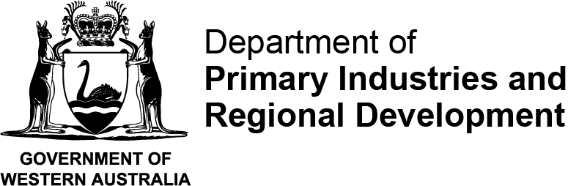 National Arbovirus Monitoring Program (NAMP) claim form for vector light trap sampling 2020/21Tax invoice
Forms are updated annually. Search ‘surveillance forms’ on agric.wa.gov.au for latest forms.Owner’s name (please print legibly)Owner’s name (please print legibly)Property name (please print legibly)Property name (please print legibly)As the owner/manager responsible for collecting and submitting samples for examination for the presence of vectors of arboviruses, I hereby claim a rebate.As the owner/manager responsible for collecting and submitting samples for examination for the presence of vectors of arboviruses, I hereby claim a rebate.As the owner/manager responsible for collecting and submitting samples for examination for the presence of vectors of arboviruses, I hereby claim a rebate.As the owner/manager responsible for collecting and submitting samples for examination for the presence of vectors of arboviruses, I hereby claim a rebate.As the owner/manager responsible for collecting and submitting samples for examination for the presence of vectors of arboviruses, I hereby claim a rebate.As the owner/manager responsible for collecting and submitting samples for examination for the presence of vectors of arboviruses, I hereby claim a rebate.As the owner/manager responsible for collecting and submitting samples for examination for the presence of vectors of arboviruses, I hereby claim a rebate.As the owner/manager responsible for collecting and submitting samples for examination for the presence of vectors of arboviruses, I hereby claim a rebate.As the owner/manager responsible for collecting and submitting samples for examination for the presence of vectors of arboviruses, I hereby claim a rebate.As the owner/manager responsible for collecting and submitting samples for examination for the presence of vectors of arboviruses, I hereby claim a rebate.As the owner/manager responsible for collecting and submitting samples for examination for the presence of vectors of arboviruses, I hereby claim a rebate.Vector trap rebate ($66.00 per sampling, GST inclusive)Vector trap rebate ($66.00 per sampling, GST inclusive)Vector trap rebate ($66.00 per sampling, GST inclusive)Vector trap rebate ($66.00 per sampling, GST inclusive)Vector trap rebate ($66.00 per sampling, GST inclusive)Vector trap rebate ($66.00 per sampling, GST inclusive)Vector trap rebate ($66.00 per sampling, GST inclusive)Vector trap rebate ($66.00 per sampling, GST inclusive)Vector trap rebate ($66.00 per sampling, GST inclusive)Vector trap rebate ($66.00 per sampling, GST inclusive)Vector trap rebate ($66.00 per sampling, GST inclusive)Date(s) of trappingDate(s) of trappingNumber of collections during the year 2020/21Number of collections during the year 2020/21Number of collections during the year 2020/21Number of collections during the year 2020/21Number of collections during the year 2020/21Number of collections during the year 2020/21Total amount claimed (GST inclusive)Total amount claimed (GST inclusive)Total amount claimed (GST inclusive)Total amount claimed (GST inclusive)Total amount claimed (GST inclusive)Total amount claimed (GST inclusive)Creditor’s nameCreditor’s nameAddressAddressPhonePhoneEmailEmailAustralian Business Number (ABN) 49% of rebate withheld until ABN providedAustralian Business Number (ABN) 49% of rebate withheld until ABN providedAustralian Business Number (ABN) 49% of rebate withheld until ABN providedAustralian Business Number (ABN) 49% of rebate withheld until ABN providedAustralian Business Number (ABN) 49% of rebate withheld until ABN providedAustralian Business Number (ABN) 49% of rebate withheld until ABN providedPayment method – select:Payment method – select:Payment method – select:Payment method – select:Payment method – select:Payment method – select:Payment method – select:Payment method – select:Payment method – select:Payment method – select:Payment method – select:Credit card transferCredit card transferCredit card transferElectronic Funds Transfer (EFT)Electronic Funds Transfer (EFT)Electronic Funds Transfer (EFT)Electronic Funds Transfer (EFT)Electronic Funds Transfer (EFT)Note: the Department of Primary Industries and Regional Development Supplier creation and maintenance form – for livestock disease surveillance programs must be submitted before the first EFT transfer can be made. Subsequent claims do not require the supplier creation and maintenance form to be submitted again.Note: the Department of Primary Industries and Regional Development Supplier creation and maintenance form – for livestock disease surveillance programs must be submitted before the first EFT transfer can be made. Subsequent claims do not require the supplier creation and maintenance form to be submitted again.Note: the Department of Primary Industries and Regional Development Supplier creation and maintenance form – for livestock disease surveillance programs must be submitted before the first EFT transfer can be made. Subsequent claims do not require the supplier creation and maintenance form to be submitted again.Note: the Department of Primary Industries and Regional Development Supplier creation and maintenance form – for livestock disease surveillance programs must be submitted before the first EFT transfer can be made. Subsequent claims do not require the supplier creation and maintenance form to be submitted again.Note: the Department of Primary Industries and Regional Development Supplier creation and maintenance form – for livestock disease surveillance programs must be submitted before the first EFT transfer can be made. Subsequent claims do not require the supplier creation and maintenance form to be submitted again.Note: the Department of Primary Industries and Regional Development Supplier creation and maintenance form – for livestock disease surveillance programs must be submitted before the first EFT transfer can be made. Subsequent claims do not require the supplier creation and maintenance form to be submitted again.Note: the Department of Primary Industries and Regional Development Supplier creation and maintenance form – for livestock disease surveillance programs must be submitted before the first EFT transfer can be made. Subsequent claims do not require the supplier creation and maintenance form to be submitted again.Note: the Department of Primary Industries and Regional Development Supplier creation and maintenance form – for livestock disease surveillance programs must be submitted before the first EFT transfer can be made. Subsequent claims do not require the supplier creation and maintenance form to be submitted again.Note: the Department of Primary Industries and Regional Development Supplier creation and maintenance form – for livestock disease surveillance programs must be submitted before the first EFT transfer can be made. Subsequent claims do not require the supplier creation and maintenance form to be submitted again.Note: the Department of Primary Industries and Regional Development Supplier creation and maintenance form – for livestock disease surveillance programs must be submitted before the first EFT transfer can be made. Subsequent claims do not require the supplier creation and maintenance form to be submitted again.Note: the Department of Primary Industries and Regional Development Supplier creation and maintenance form – for livestock disease surveillance programs must be submitted before the first EFT transfer can be made. Subsequent claims do not require the supplier creation and maintenance form to be submitted again.SignatureSignatureDatePlease send original copy to:Marion Seymour, NAMP WA ManagerDepartment of Primary Industries and Regional DevelopmentEmail: marion.seymour@dpird.wa.gov.auPost: PO Box 16, Moora WA 6510Please send original copy to:Marion Seymour, NAMP WA ManagerDepartment of Primary Industries and Regional DevelopmentEmail: marion.seymour@dpird.wa.gov.auPost: PO Box 16, Moora WA 6510Please send original copy to:Marion Seymour, NAMP WA ManagerDepartment of Primary Industries and Regional DevelopmentEmail: marion.seymour@dpird.wa.gov.auPost: PO Box 16, Moora WA 6510Please send original copy to:Marion Seymour, NAMP WA ManagerDepartment of Primary Industries and Regional DevelopmentEmail: marion.seymour@dpird.wa.gov.auPost: PO Box 16, Moora WA 6510Please send original copy to:Marion Seymour, NAMP WA ManagerDepartment of Primary Industries and Regional DevelopmentEmail: marion.seymour@dpird.wa.gov.auPost: PO Box 16, Moora WA 6510Please send original copy to:Marion Seymour, NAMP WA ManagerDepartment of Primary Industries and Regional DevelopmentEmail: marion.seymour@dpird.wa.gov.auPost: PO Box 16, Moora WA 6510Please send original copy to:Marion Seymour, NAMP WA ManagerDepartment of Primary Industries and Regional DevelopmentEmail: marion.seymour@dpird.wa.gov.auPost: PO Box 16, Moora WA 6510Please send original copy to:Marion Seymour, NAMP WA ManagerDepartment of Primary Industries and Regional DevelopmentEmail: marion.seymour@dpird.wa.gov.auPost: PO Box 16, Moora WA 6510Please send original copy to:Marion Seymour, NAMP WA ManagerDepartment of Primary Industries and Regional DevelopmentEmail: marion.seymour@dpird.wa.gov.auPost: PO Box 16, Moora WA 6510Please send original copy to:Marion Seymour, NAMP WA ManagerDepartment of Primary Industries and Regional DevelopmentEmail: marion.seymour@dpird.wa.gov.auPost: PO Box 16, Moora WA 6510Please send original copy to:Marion Seymour, NAMP WA ManagerDepartment of Primary Industries and Regional DevelopmentEmail: marion.seymour@dpird.wa.gov.auPost: PO Box 16, Moora WA 6510